Требуется разработать внешнюю обработку для 1С.Назначение обработки - выгрузка данных в XML файл по расписанию на сервер по ftp, или в папку на компьютер пользователя.Имеется:1С:Предприятие 8.3 (8.3.15.1869)Бухгалтерия для Казахстана, редакция 3.0, разработка для Казахстана: «1С-Рейтинг» (3.0.40.2)Клиент-серверная.В обработке должна быть реализована возможность сохранения нескольких настроек выгрузки, с разными адресами серверов, а также отличное расписание выгрузки.За основу для разработки можно взять: https://infostart.ru/public/1165223/Выгрузка должна происходить в два файла:1 файл: import.xml2 файл: offers.xml(По сути выгрузку нужно сделать так же как в Модуле обмена 7.0.х с сайтом Битрикс. Но, только в моём случае построение Иерархии группы номенклатуры делается по Дополнительному реквизиту справочника Номенклатура, а не Группе (папке) в которой находится номенклатура). Картинки выгружать не нужно.В настройках должен быть предусмотрен выбор и отбор по:выбор Организации по которой выгружаются цены.выбор Типа цены номенклатуры по которому формируется стоимость для выгрузкивыбор Организации/Организаций (т.е. множественный выбор) по которой/ым выгружаются остатки товара.выбор складов по которым выгружаются остатки.выбор Дополнительных реквизитов и свойств номенклатуры .(например я не хочу выгружать Товары у которых Доп. реквизит Номенклатуры “выгружать на сайт” равен значению Нет.) 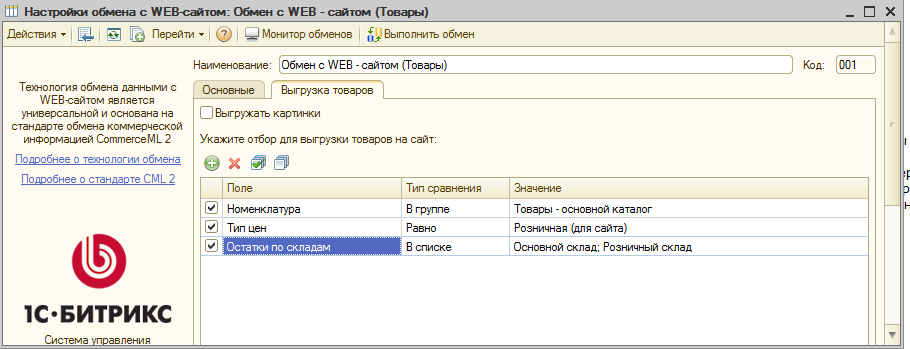 Примечание:В конфигурации Бух. для Казахстана остатки смотрим на счетах учёта 1330 и 1320. можно так получить:РегистрБухгалтерии.Типовой.Остатки(, Счет = ЗНАЧЕНИЕ(ПланСчетов.Типовой.Товары) ИЛИ Счет = ЗНАЧЕНИЕ(ПланСчетов.Типовой.ГотоваяПродукция), , Субконто1 В (&МассивДанных) и Субконто3 = &Склад) КАК ТиповойОстаткипример файла: import.xml<?xml version="1.0" encoding="UTF-8"?><КоммерческаяИнформация ВерсияСхемы="2.03" ДатаФормирования="2021-06-03"><Классификатор><Ид>de9c4d10-e6ef-11e3-b333-d43d7e9205ab</Ид>		<Наименование>Группа для сайта</Наименование><Группы><Группа>				<Ид>f0c069cd-e6ef-11e3-b333-d43d7e9205ab</Ид>				<Наименование>B2B каталог</Наименование><Группы>			<Группа>			<Ид>0ce53a02-4412-11ea-aea8-d43d7e9205ab</Ид><Наименование>Системы контроля и мониторинга</Наименование>						<Группы>							<Группа><Ид>6d78b131-aeca-11ea-9ed4-d43d7e9205ab</Ид><Наименование>Системы управления сетью</Наименование>							</Группа>							<Группа><Ид>0ce53a03-4412-11ea-aea8-d43d7e9205ab</Ид>								<Наименование>Дистанционный мониторинг по IP</Наименование>							</Группа>						</Группы>					</Группа></Группы><Свойства><СвойствоНоменклатуры>				<Ид>76c855b1-0d8e-11e4-b323-d43d7e9205ab</Ид>				<Наименование>Производитель:</Наименование>				<Обязательное>false</Обязательное>				<Множественное>false</Множественное>				<ИспользованиеСвойства>true</ИспользованиеСвойства>			</СвойствоНоменклатуры>			<СвойствоНоменклатуры>				<Ид>9112a1b3-3962-11e4-b13a-d43d7e9205ab</Ид>				<Наименование>Срок гарантии:</Наименование>				<Обязательное>false</Обязательное>				<Множественное>false</Множественное>				<ИспользованиеСвойства>true</ИспользованиеСвойства>			</СвойствоНоменклатуры></Свойства></Классификатор><Каталог><Ид>de9c4d10-e6ef-11e3-b333-d43d7e9205ab</Ид><ИдКлассификатора>de9c4d10-e6ef-11e3-b333-d43d7e9205ab</ИдКлассификатора><Наименование>Группа для сайта</Наименование><Товары>			<Товар><Ид>e0747a67-0bd5-11e8-b1f3-d43d7e9205ab</Ид><Артикул>209745-101</Артикул><Наименование>Гарнитура Plantronics Blackwire C3220-A</Наименование><БазоваяЕдиница Код="796" НаименованиеПолное="шт" МеждународноеСокращение="pcs">Штука</БазоваяЕдиница><ЗначенияРеквизитов><ЗначениеРеквизита><Наименование>ВидНоменклатуры</Наименование><Значение>Товары приобретенные</Значение></ЗначениеРеквизита><ЗначениеРеквизита><Наименование>ТипНоменклатуры</Наименование><Значение>Товар</Значение></ЗначениеРеквизита><ЗначениеРеквизита><Наименование>Полное наименование</Наименование><Значение>Plantronics BlackWire C3220-A - гарнитура проводная для компьютера с двумя динамикам из поролона, с контроллером громкости и микрофона, вращающийся микрофон с шумоподавлением, подключение USB-A, оптимизирована для UC.</Значение></ЗначениеРеквизита></ЗначенияРеквизитов><СтавкиНалогов><СтавкаНалога><Наименование>НДС</Наименование><Ставка>12</Ставка></СтавкаНалога></СтавкиНалогов><Группы><Ид>eb9f5f63-12f4-11e4-b323-d43d7e9205ab</Ид></Группы><ЗначенияСвойств><ЗначенияСвойства>						<Ид>a5cc5d75-a4d1-11e6-b2b8-d43d7e9205ab</Ид><Значение>один динамик</Значение></ЗначенияСвойства><ЗначенияСвойства><Ид>cfbe7e84-a1bd-11e6-b2b8-d43d7e9205ab</Ид><Значение>0,121</Значение></ЗначенияСвойства><ЗначенияСвойства><Ид>a5cc5d78-a4d1-11e6-b2b8-d43d7e9205ab</Ид><Значение>поролон</Значение></ЗначенияСвойства>				</ЗначенияСвойств>			</Товар></Товары><СодержитТолькоИзменения>false</СодержитТолькоИзменения></Каталог></КоммерческаяИнформация>пример файла: offers.xml<?xml version="1.0" encoding="UTF-8"?><КоммерческаяИнформация ВерсияСхемы="2.03" ДатаФормирования="2021-06-03"><ПакетПредложений>		<Ид>de9c4d10-e6ef-11e3-b333-d43d7e9205ab#</Ид>		<Наименование>Пакет предложений</Наименование>		<ИдКаталога>de9c4d10-e6ef-11e3-b333-d43d7e9205ab</ИдКаталога>		<ИдКлассификатора>de9c4d10-e6ef-11e3-b333-d43d7e9205ab</ИдКлассификатора>		<ТипыЦен>			<ТипЦены>				<Ид>4199fa7a-6377-11e5-b49d-d43d7e9205ab</Ид>				<Наименование>Розничная (для сайта)</Наименование>				<Валюта>USD</Валюта>				<Налог>					<Наименование>НДС</Наименование>					<УчтеноВСумме>true</УчтеноВСумме>				</Налог>			</ТипЦены>		</ТипыЦен><Предложения><Предложение><Ид>e0747a67-0bd5-11e8-b1f3-d43d7e9205ab</Ид><Артикул>209745-101</Артикул><Наименование>Гарнитура Plantronics Blackwire C3220-A</Наименование><БазоваяЕдиница Код="796" НаименованиеПолное="шт" МеждународноеСокращение="pcs">Штука</БазоваяЕдиница>				<Цены>					<Цена>						<Представление>74,1 USD за шт</Представление>						<ИдТипаЦены>4199fa7a-6377-11e5-b49d-d43d7e9205ab</ИдТипаЦены>						<ЦенаЗаЕдиницу>74.1</ЦенаЗаЕдиницу>						<Валюта>USD</Валюта>						<Единица>шт</Единица>						<Коэффициент>1</Коэффициент>					</Цена>				</Цены>				<Количество>18</Количество>			</Предложение><Предложение><Ид>0dea28bc-1c79-11e8-b6ac-d43d7e9205ab</Ид><Артикул>2406-720-209</Артикул><Наименование> Гарнитура телефонная Jabra BIZ 2400 II Mono </Наименование><БазоваяЕдиница Код="796" НаименованиеПолное="шт" МеждународноеСокращение="pcs">Штука</БазоваяЕдиница>				<Цены>					<Цена>						<Представление>198,55 EUR за шт</Представление><ИдТипаЦены>4199fa7a-6377-11e5-b49d-d43d7e9205ab</ИдТипаЦены>						<ЦенаЗаЕдиницу>198.55</ЦенаЗаЕдиницу>						<Валюта>EUR</Валюта>						<Единица>шт</Единица>						<Коэффициент>1</Коэффициент>					</Цена>				</Цены>				<Количество>5</Количество></Предложение><Предложение>				<Ид>4f664ef2-738f-11e4-b8ca-d43d7e9205ab</Ид>				<Артикул>CB-STX50</Артикул>				<Наименование>0.5 Meter 5Gbps Stacking Cable with Crossed HDMI for SGSW-24040R, SGSW-24240</Наименование>				<БазоваяЕдиница Код="796" НаименованиеПолное="шт" МеждународноеСокращение="pcs">Штука</БазоваяЕдиница>				<Цены>					<Цена>						<Представление>0 Тенге за шт</Представление>						<ИдТипаЦены>4199fa7a-6377-11e5-b49d-d43d7e9205ab</ИдТипаЦены>						<ЦенаЗаЕдиницу>0</ЦенаЗаЕдиницу>						<Валюта>Тен</Валюта>						<Единица>шт</Единица>						<Коэффициент>1</Коэффициент>					</Цена>				</Цены>				<Количество>0</Количество>			</Предложение></Предложение></Предложения><СодержитТолькоИзменения>false</СодержитТолькоИзменения></ПакетПредложений></КоммерческаяИнформация>